SAMORZĄD STUDENCKI POLITECHNIKI OPOLSKIEJ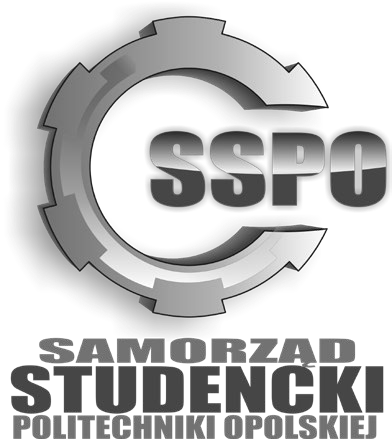 ul. Prószkowska 76, 45-758 Opole, tel./fax (077) 449-85-38www.samorzad.po.opole.plUchwała nr 3/2024 Parlamentu Studentów Politechniki Opolskiejz dnia 31 stycznia 2024 r.w sprawie wyborów do Wydziałowego Kolegium ElektorówNa podstawie Regulaminu Samorządu Studenckiego Politechniki Opolskiej, załącznik nr 1. „Ordynacja Wyborcza do organów Samorządu Studenckiego Politechniki Opolskiej, Dział III, Rozdział VII § 27 ust. 2 ustanawia się co następuje;§ 1.          Rejestracja kandydatów do wydziałowych kolegiów elektorów będzie przebiegać przy pomocy formularza zamieszczonego w zakładce  „Wybory/Formularz zgłoszeniowy”, na oficjalnej stronie Samorządu Studenckiego Politechniki Opolskiej w domenie www.sspo.pl§ 2.        Przydział mandatów na dany okręg wyborczy wraz z danymi kontaktowymi do Przewodniczących Wydziałowych Rad Studentów zostaną podane w załączniku nr 1 tejże uchwały.§ 3.        Uchwała wchodzi w życie z dniem podjęcia………………………………………………….           